П О С Т А Н О В Л Е Н И Еот  10.11.2020г.  № 709-пс. КалининоО создании комиссии о признании помещения жилым помещением, жилого помещения непригодным для проживания и многоквартирного дома аварийным и подлежащим сносу или реконструкцииВ соответствии с постановлением Правительства Российской Федерации от 28 01.2006 г. № 47 «О признании помещения жилым помещением, жилого помещения непригодным для проживания, многоквартирного дома аварийным и подлежащим сносу или реконструкции, садового дома жилым домом и жилого дома садовым домом», постановлением Правительства Российской Федерации от 30.11.2019 № 1567 «Об утверждении Правил предоставления субсидий из федерального бюджета российским кредитным организациям и акционерному обществу «ДОМ.РФ» на возмещение недополученных доходов по выданным (приобретенным) жилищным (ипотечным) кредитам (займам), предоставленным гражданам Российской Федерации на строительство (приобретение) жилого помещения (жилого дома) на сельских территориях (сельских агломерациях)», руководствуясь  Уставом муниципального образования Калининский сельсовет, администрация Калининского сельсоветаПОСТАНОВЛЯЕТ:Создать комиссию о признании помещения жилым помещением, жилого помещения непригодным для проживания и многоквартирного дома аварийным и подлежащим сносу или реконструкции для обследования жилых помещений приобретаемых на условиях льготного ипотечного кредита гражданину, приобретающему жилье на сельских территориях.Утвердить состав комиссии согласно приложения.Настоящее постановление подлежит официальному опубликованию (обнародованию) и размещению в сети Интернет.Контроль за исполнением  настоящего постановления оставляю за собой.Глава Калининского сельсовета                                                И.А.Сажин     Приложение к постановлению администрации Калининскогосельсовета от       2020 №         - пСостав комиссииПредставители комиссии: Председатель комиссии:И.А.Сажии -Глава Калининского сельсовета;Секретарь комиссии: П..Я.Горючкина -техник-землеустроитель администрации Калининского сельсоветаЧлены комиссии:С.М. Католикова	            депутат Калининского сельсоветаМ.М.Мазурикова ведущий   специалист   администрации   Калининского сельсоветаН.Ю. Белошапкина	             ведущий   специалист   администрации   Калининского                                                                                                                           сельсовета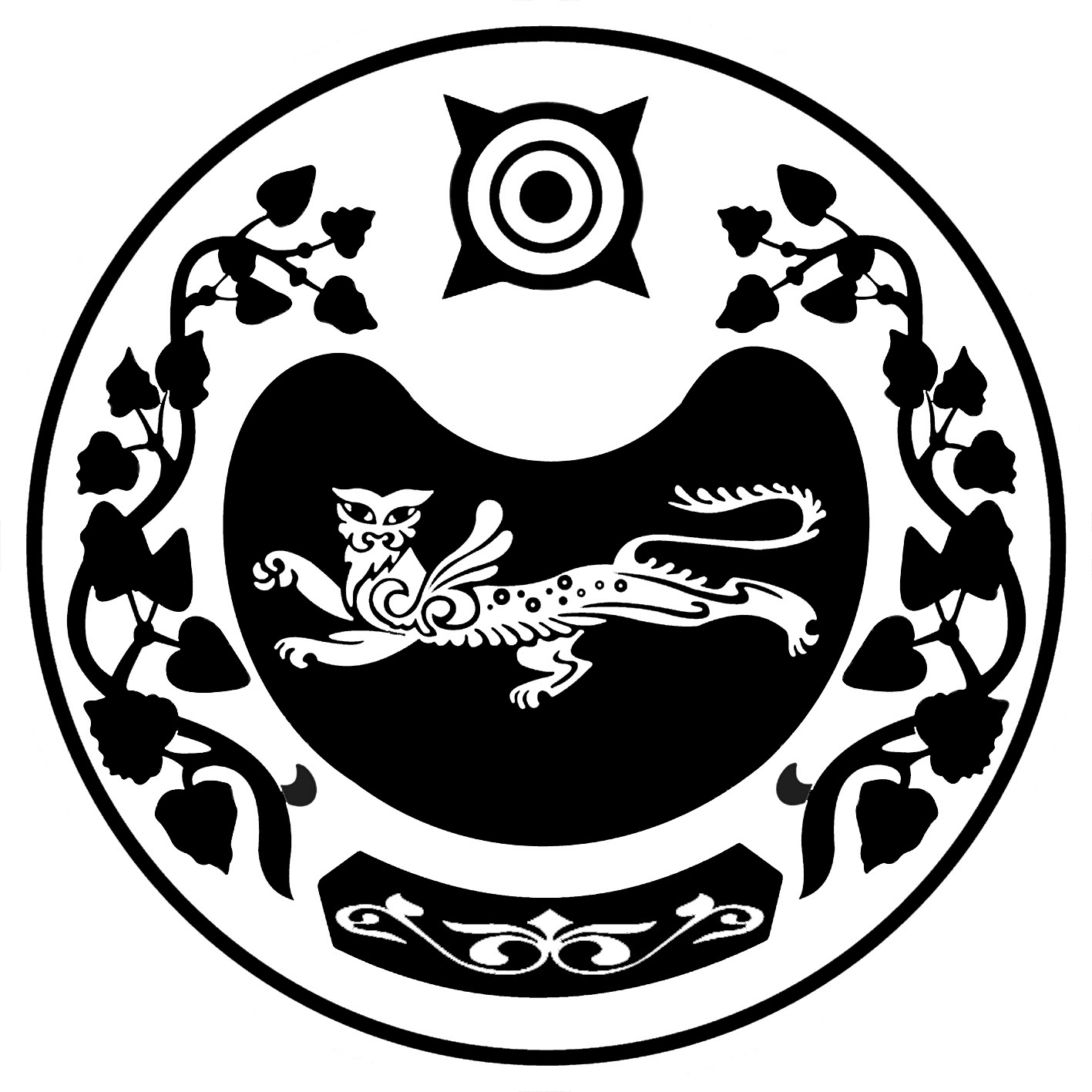 РОССИЯ ФЕДЕРАЦИЯЗЫХАКАС РЕСПУБЛИКААFБАН ПИЛТIРI  АЙМААТАЗОБА ПИЛТIРI ААЛ  ЧÖБIНIҢУСТАF ПАСТААРОССИЙСКАЯ ФЕДЕРАЦИЯРЕСПУБЛИКА ХАКАСИЯУСТЬ-АБАКАНСКИЙ РАЙОН	       АДМИНИСТРАЦИЯКАЛИНИНСКОГО СЕЛЬСОВЕТА